Проект дистанционного учебного занятия теоретического обучения «Программное обеспечение фрактальной графики»по МДК.01.02. Основы проектной и компьютерной графики (для специальности  54.02.01  Дизайн (по отраслям))Радевич Любовь Ивановна, преподавательГБПОУ  «Дзержинский техникум бизнеса и технологий»Цели занятия: • предметные - наличие представлений о назначении, особенностях, об интерфейсе редакторов фрактальной графики;• метапредметные - навыки анализа пользовательского интерфейса предлагаемого программного обеспечения; навыки возможностей применения программного средства для решения типовых задач графического дизайна;• личностные - представление о сфере применения ПО в профессиональной деятельности дизайнера.Задачи: • познакомить обучающихся с фрактальными графическими редакторами, особенностями их использования;• способствовать дальнейшему развитию графической культуры обучающихся и навыков работы в компьютерных вычислительных сетях;• содействовать формированию навыков самостоятельной работы, а так же развитию познавательного интереса и расширения кругозора обучающихся в профессиональной сфере деятельности.Ожидаемые результаты:• обучающиеся знают наиболее популярные графические редакторы;• обучающиеся различают интерфейс и инструментарий ПО;• обучающиеся умеют осуществлять поиск и выбор ПО для решения профессиональных задач.Педагогические технологии:• ИКТ – технологии;• Технология дистанционного обучения;• Технологии развивающего обучения;• Здоровьесберегающие технологии.Тип занятия: Комбинированный: лекция, тестовый контроль, практическая работа Формы работы обучающихся: индивидуальная Необходимое техническое оборудование:Персональные компьютеры с выходом в Интернет.Таблица 1 – Структура и ход учебного занятияКритерии оцениванияОценка «Отлично» выставляется при:- получении оценки «5» за тесты лекционного блока;- точном соблюдении алгоритма  выполнения практического задания;- выставлении качественного изображения фрактала;- своевременном выполнении всех видов работ дистанционного занятия.Оценка «Хорошо» выставляется при:- получении оценки «4» за тесты лекционного блока;- допущении малозначительных неточностей соблюдении алгоритма  выполнения практического задания;- выставлении изображения фрактала;- своевременном выполнении всех видов работ дистанционного занятия.Оценка «Удовлетворительно» выставляется при:- получении оценки «3» за тесты лекционного блока;- допущении неточностей соблюдении алгоритма  выполнения практического задания и исправления работы после рекомендаций преподавателя;- выставлении изображения фрактала;- выполнении всех видов работ дистанционного занятия в отведенные сроки.Приложение АЭОР Творческая лабораторияhttp://www.moodle.niro.nnov.ru/course/view.php?id=539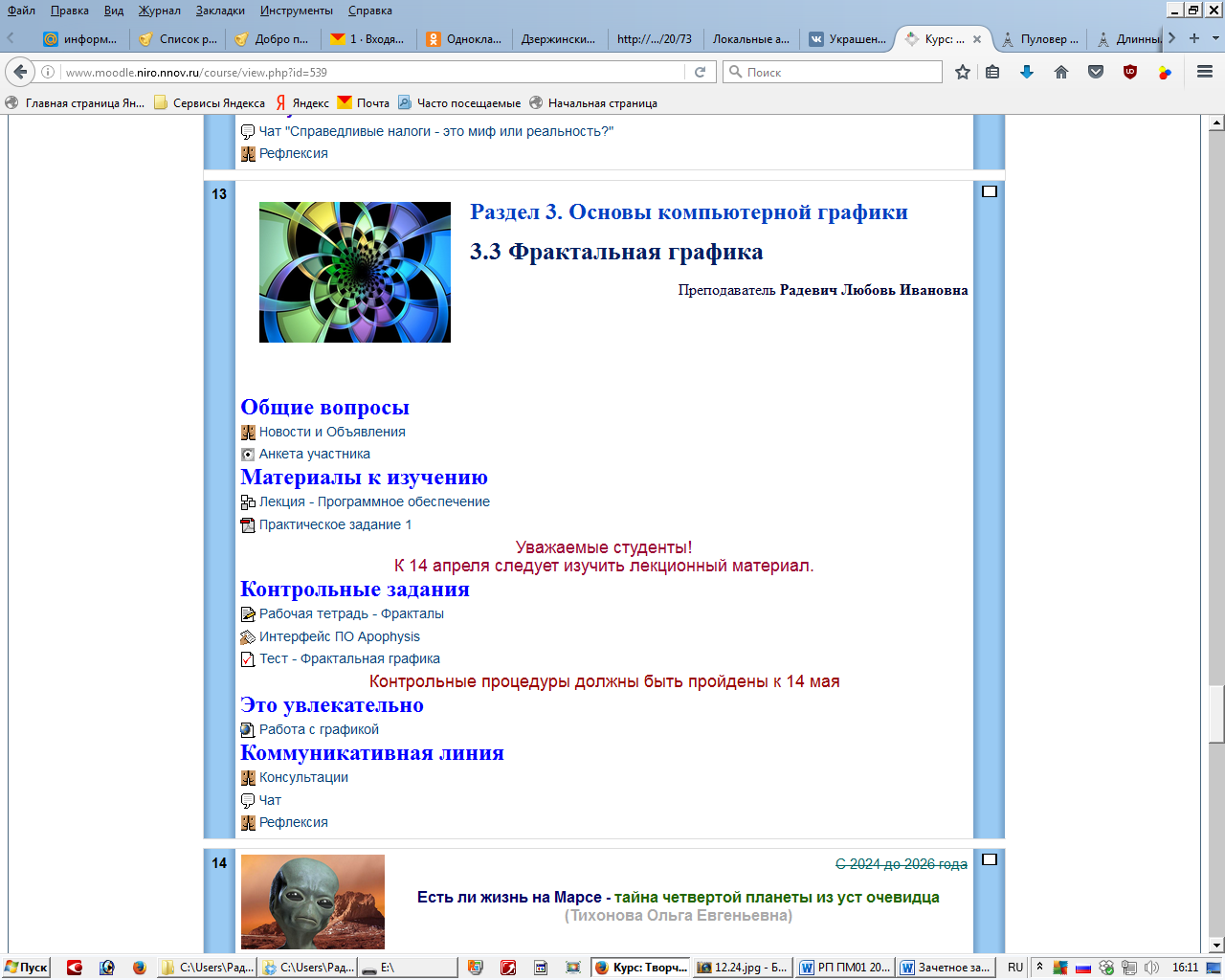 №Этап урокаЭтап урокаНазвание используемых ЭОРНазвание используемых ЭОРДеятельность учителяДеятельность обучающегосяДеятельность обучающегося122334551Организационный момент Организационный момент http://www.moodle.niro. nnov.ru/course/view. php?id=539http://www.moodle.niro. nnov.ru/course/view. php?id=539Приветствие, фиксирование студентов в электронном журнале, публикация сообщения о теме и цели занятий Регистрируются, заполняют (редактируют) личную страничкуРегистрируются, заполняют (редактируют) личную страничку2Лекция по теме, разделенная на логические блоки. Лекция по теме, разделенная на логические блоки. http://www.moodle.niro. nnov.ru/mod/lesson/ view.php?id=33295http://www.moodle.niro. nnov.ru/mod/lesson/ view.php?id=33295Формирует лекционный и контролирующий материал  по теме. Устанавливает правила перехода к следующему блокуЧитают теоретический материал, отвечают на вопросы тестовЧитают теоретический материал, отвечают на вопросы тестов3Закрепление теоретического материалаЗакрепление теоретического материалаhttp://www.moodle.niro. nnov.ru/mod/lesson/ view.php?id=33295http://www.moodle.niro. nnov.ru/mod/lesson/ view.php?id=33295Формирует лекционный и контролирующий материал  по теме. Устанавливает правила перехода к следующему блокуЧитают теоретический материал, отвечают на вопросы тестовЧитают теоретический материал, отвечают на вопросы тестов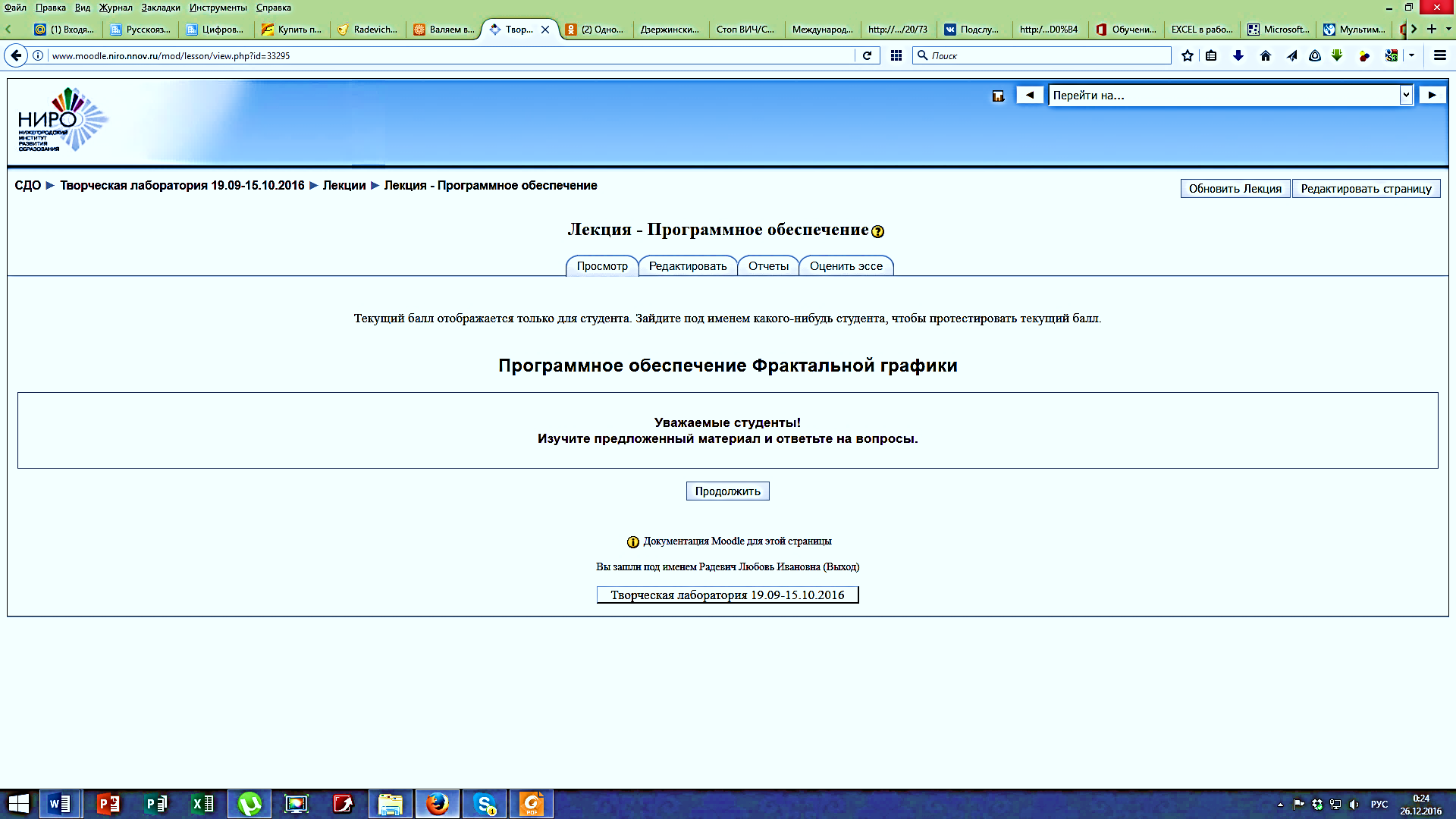 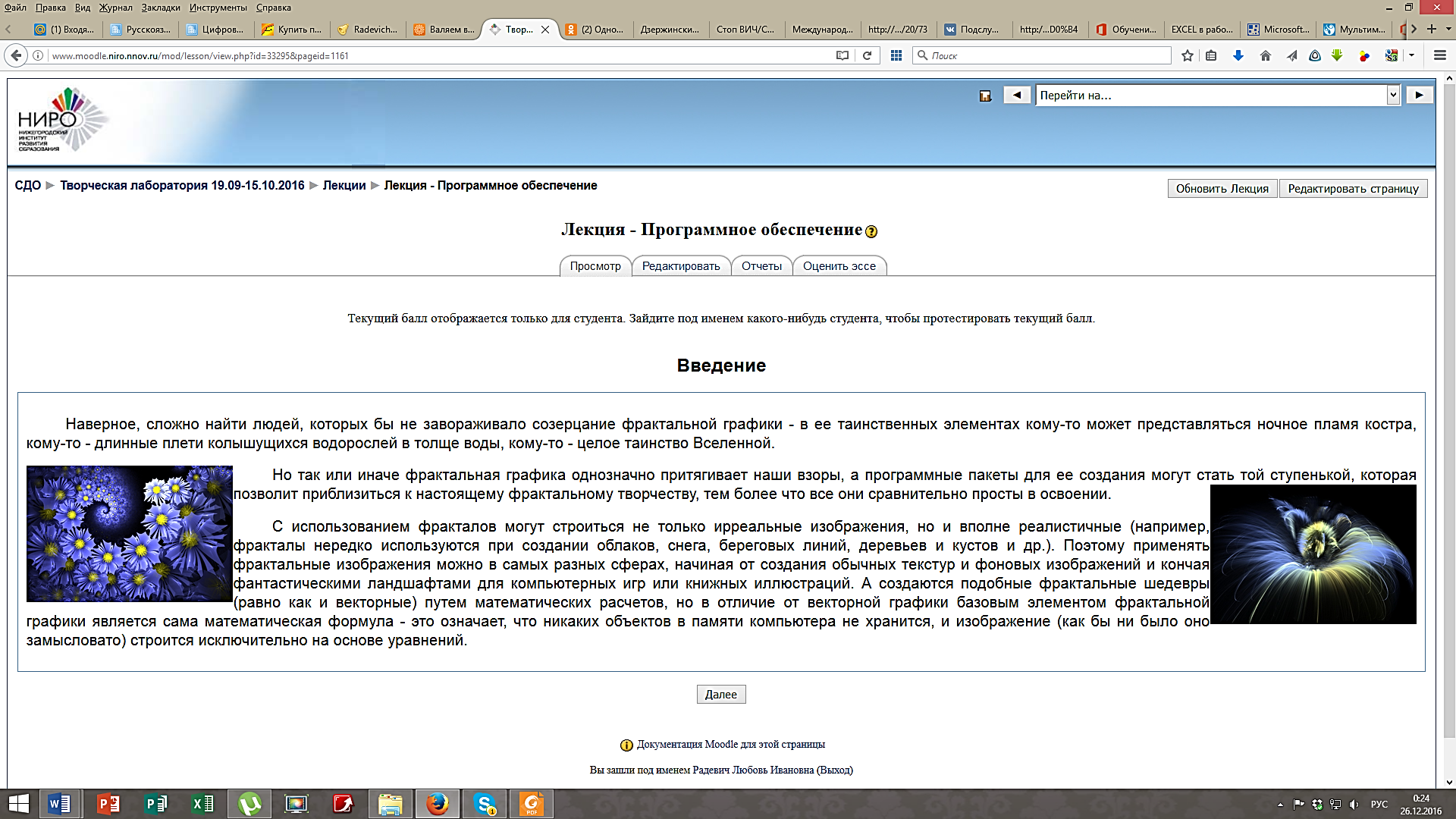 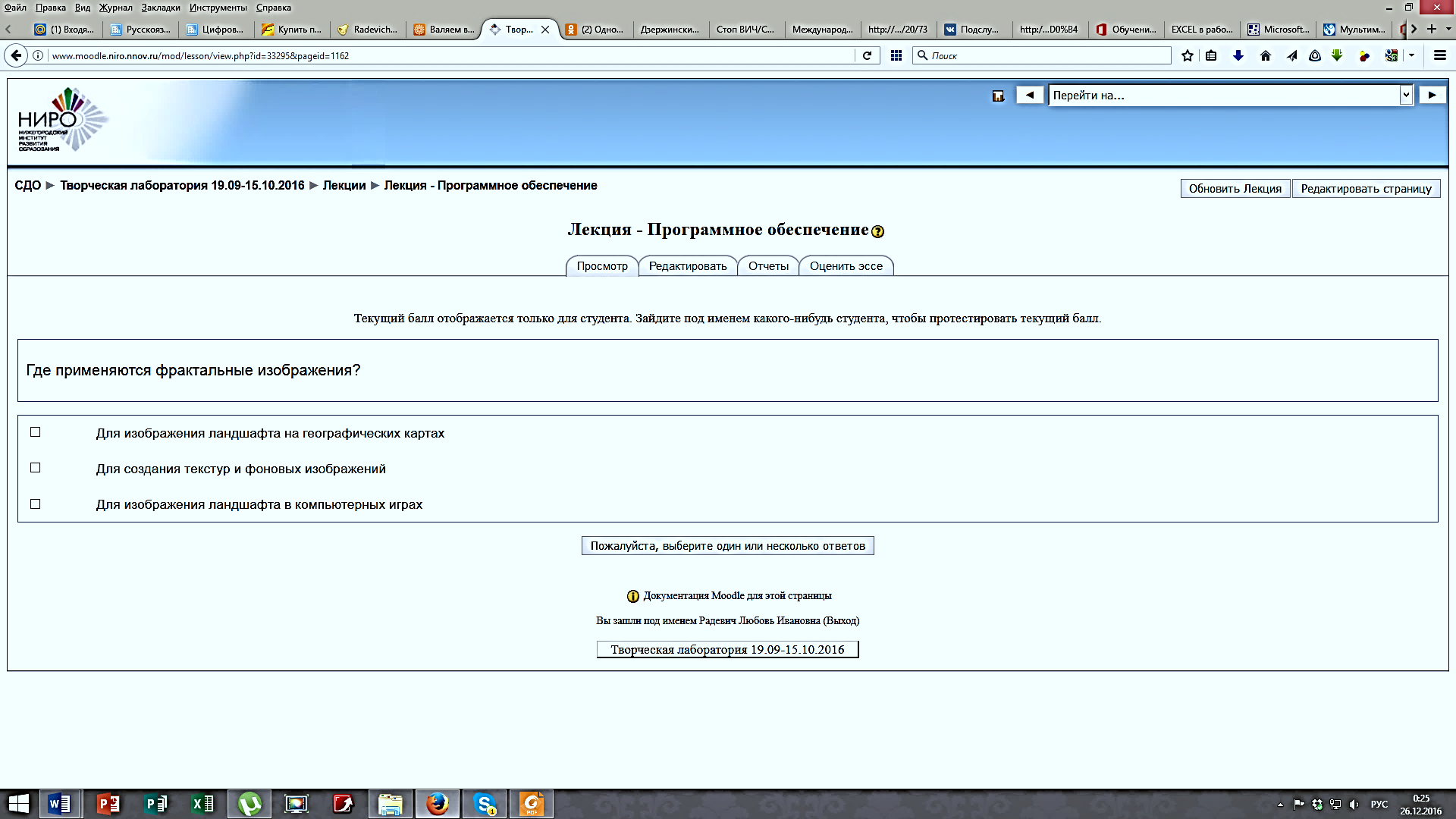 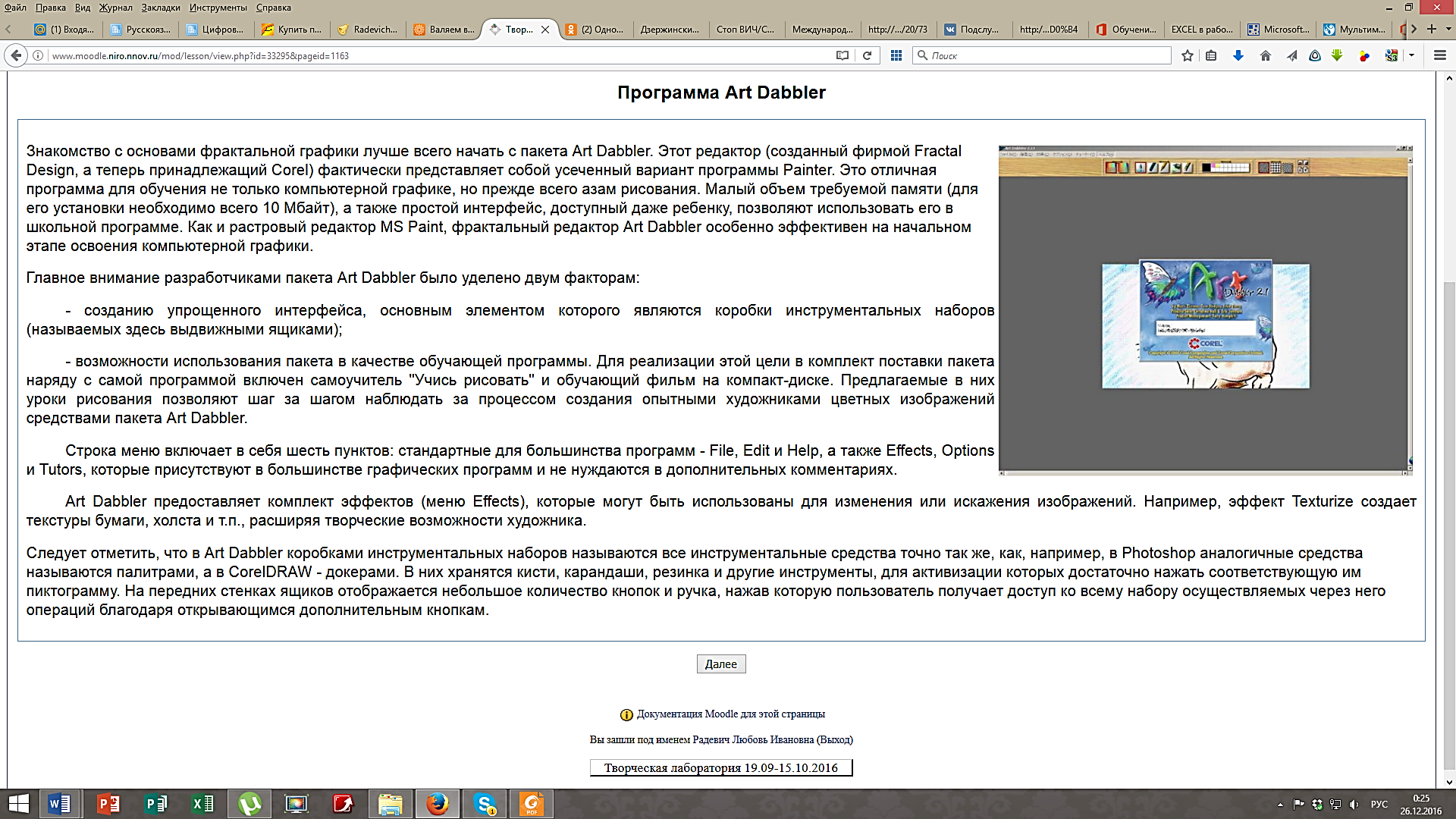 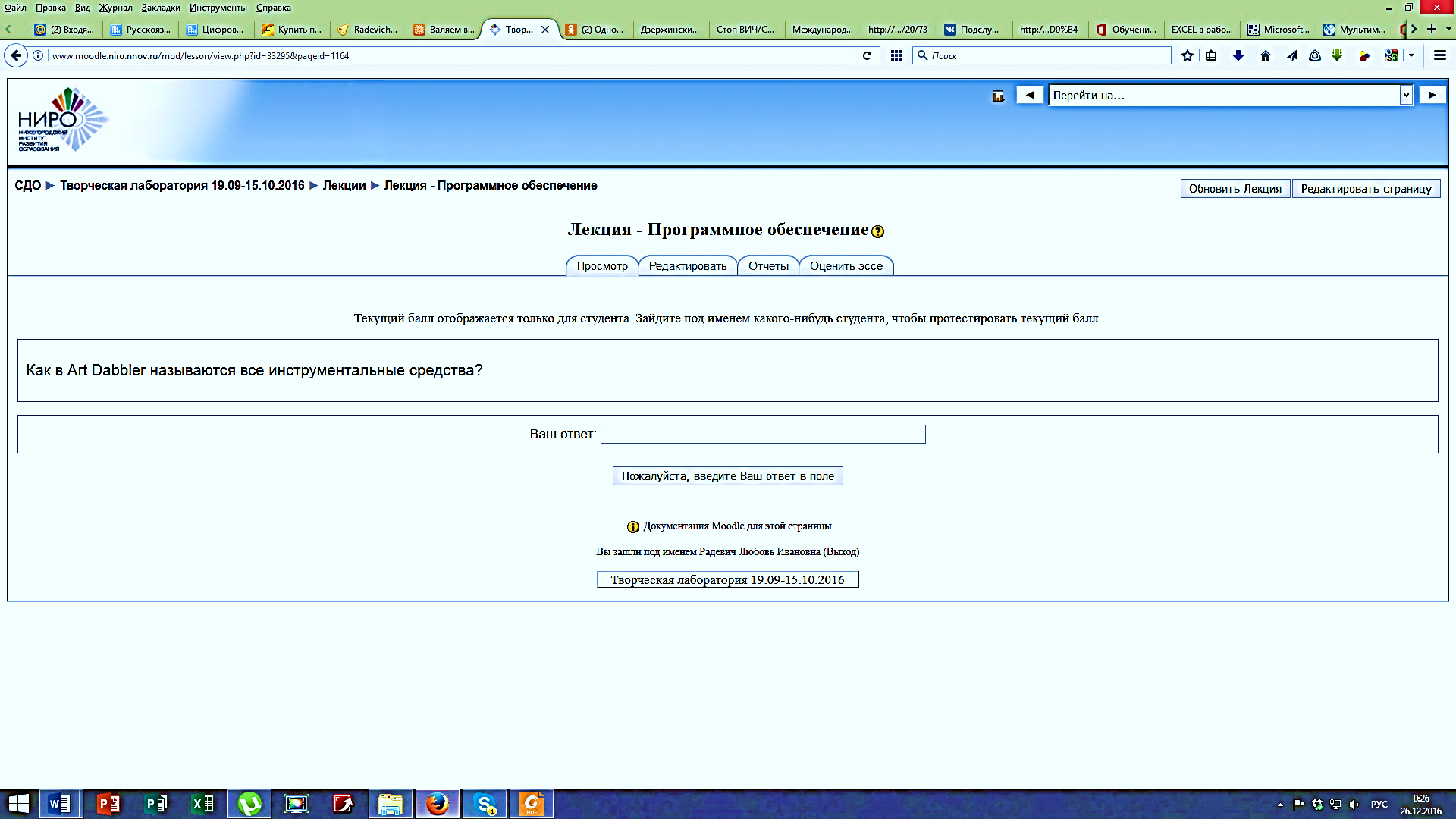 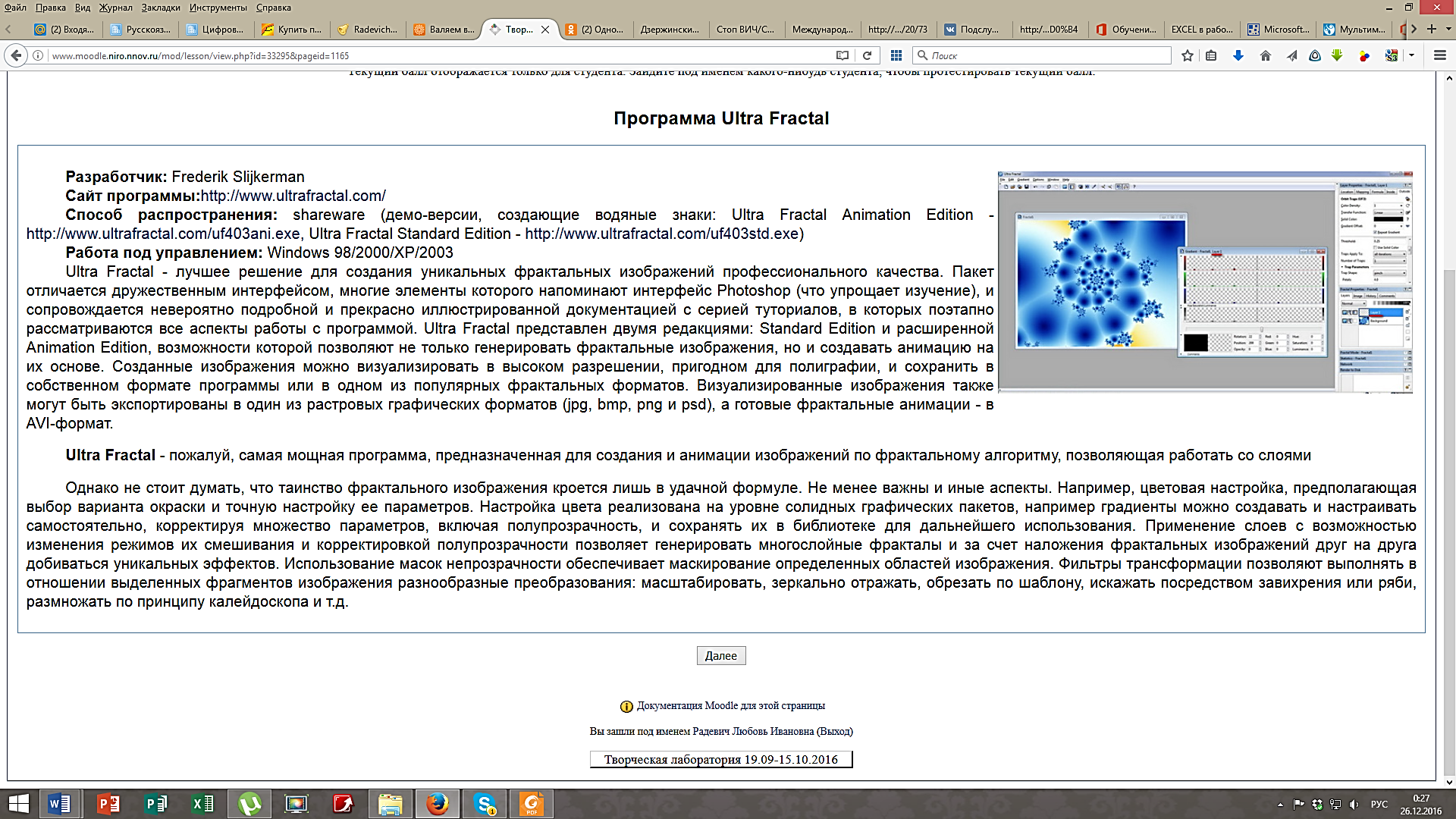 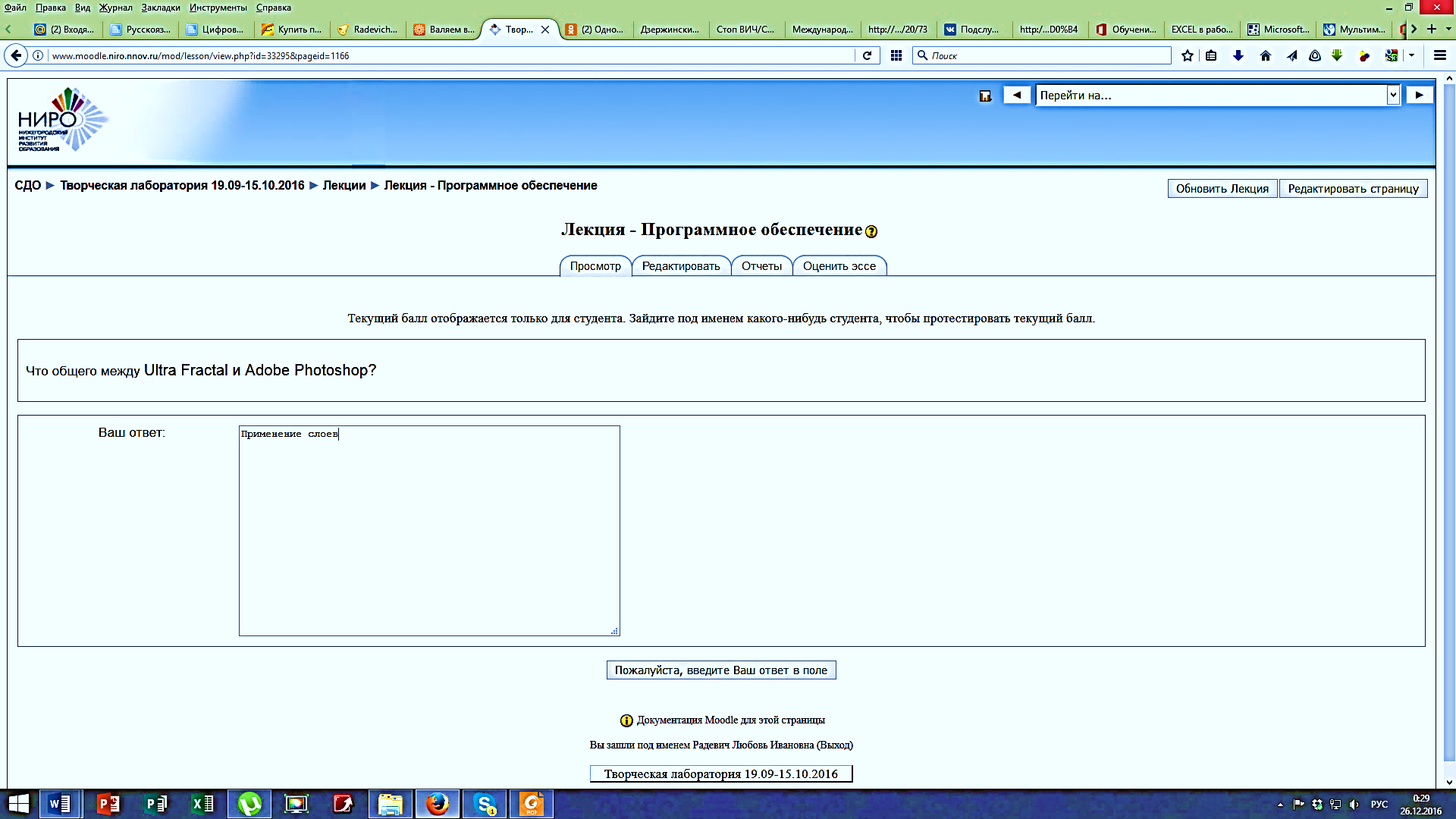 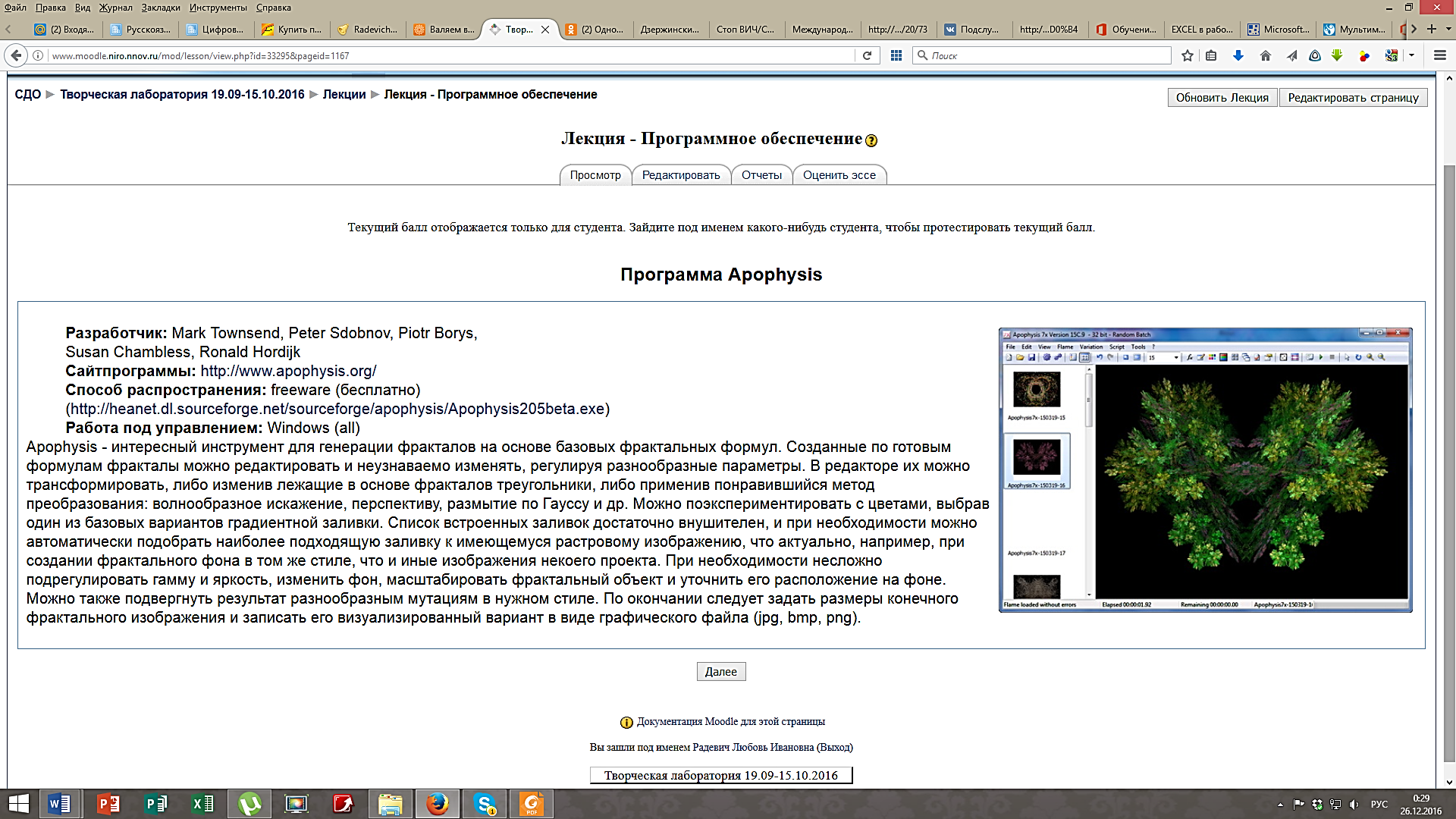 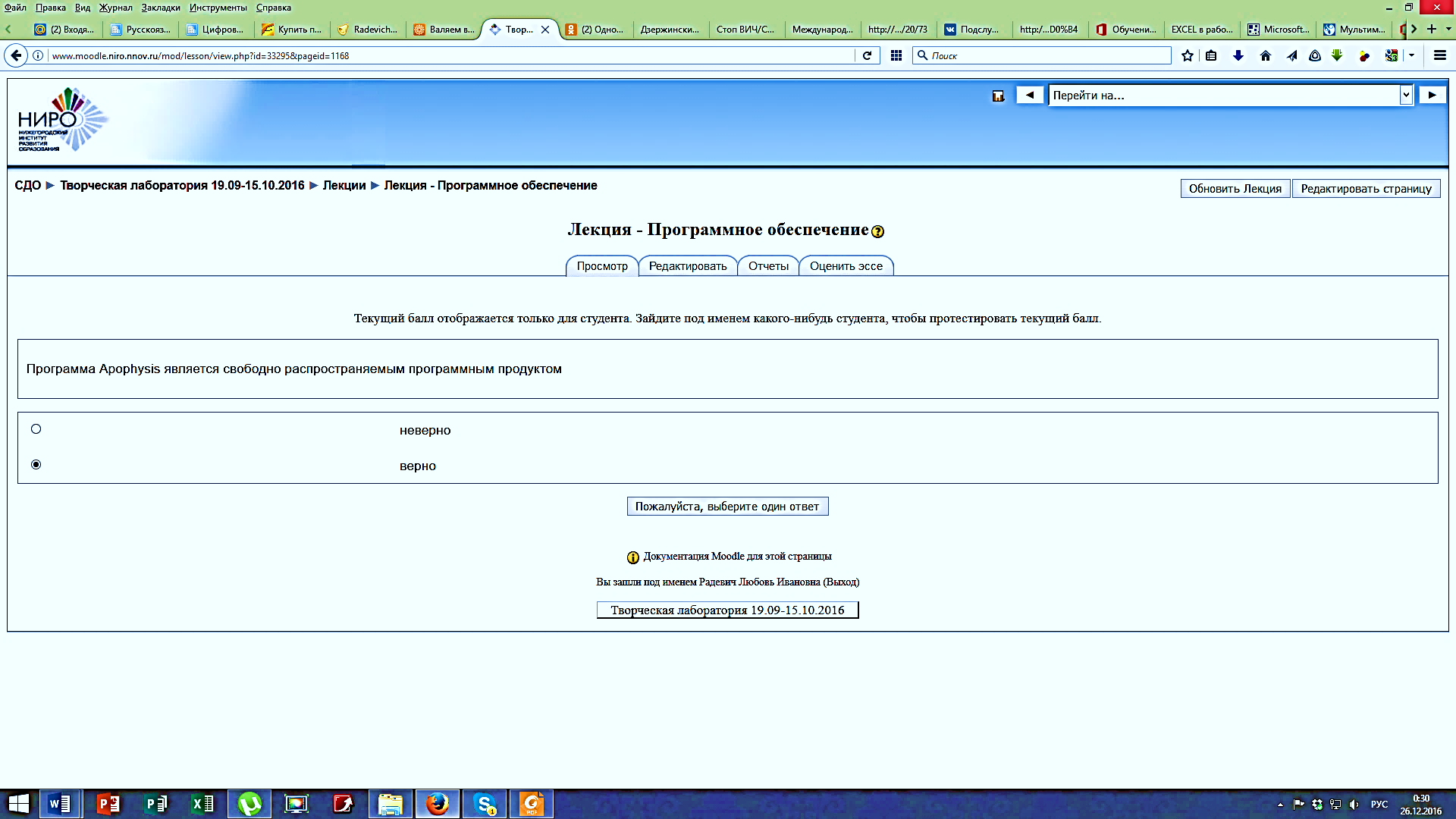 4Самостоятельнаяработа Решение практических задач обучающимися«Приложение Б.pdf»Методические рекомендации по выполнению практического задания «Интерфейс Apophysis 7x»«Приложение Б.pdf»Методические рекомендации по выполнению практического задания «Интерфейс Apophysis 7x»Разработал ресурс Приложение БМетодические рекомендации по выполнению практического задания «Интерфейс Apophysis 7x», выставил на сайте в разделе «Материалы к изучению»Разработал ресурс Приложение БМетодические рекомендации по выполнению практического задания «Интерфейс Apophysis 7x», выставил на сайте в разделе «Материалы к изучению»Разработал ресурс Приложение БМетодические рекомендации по выполнению практического задания «Интерфейс Apophysis 7x», выставил на сайте в разделе «Материалы к изучению»Выполняют практическое задание5Индивидуальная консультацияhttp://www.moodle.niro. nnov.ru/mod/forum/view.php ?id=33286Раздел «Коммуникативная линия», форум «Консультация»http://www.moodle.niro. nnov.ru/mod/forum/view.php ?id=33286Раздел «Коммуникативная линия», форум «Консультация»Отвечает на вопросы студентов в форуме, корректирует деятельность обучающихсяОтвечает на вопросы студентов в форуме, корректирует деятельность обучающихсяОтвечает на вопросы студентов в форуме, корректирует деятельность обучающихсяЗадают вопросы по ходу выполнения практического задания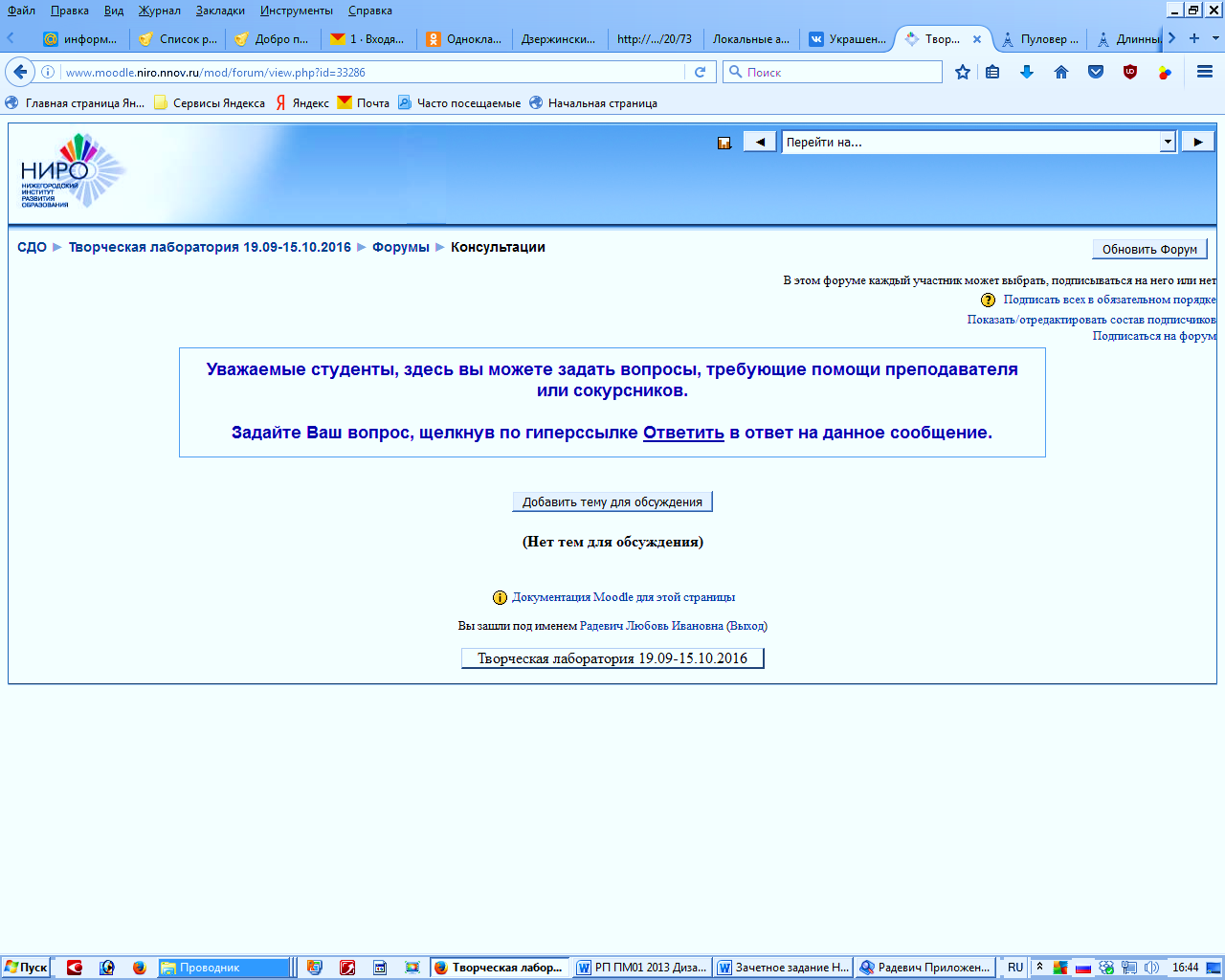 6РефлексияРефлексияhttp://www.moodle.niro. nnov.ru/mod/forum/view.php ?id= 33288Раздел «Коммуникативная линия», форум «Рефлексия»http://www.moodle.niro. nnov.ru/mod/forum/view.php ?id= 33288Раздел «Коммуникативная линия», форум «Рефлексия»Отмечает ответы в форуме, корректирует деятельность обучающихсяЗаполняют электронную форму, отвечая на вопросы преподавателяЗаполняют электронную форму, отвечая на вопросы преподавателя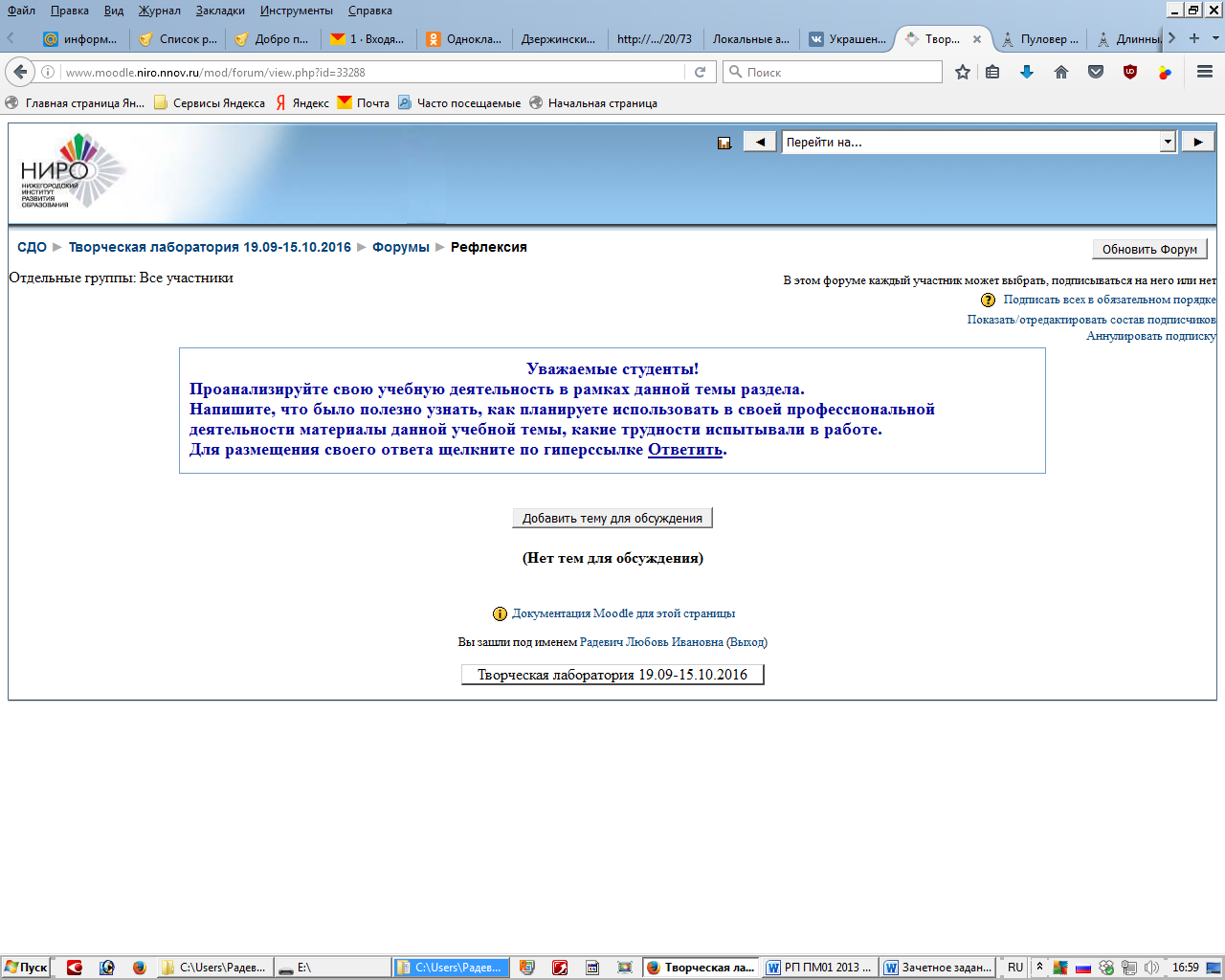 7ОцениваниеОцениваниеhttp://www.moodle.niro. nnov.ru/mod/forum/view.php ?id=33286Раздел «Коммуникативная линия», форум «Консультация»Приложение ВКритерии оцениванияhttp://www.moodle.niro. nnov.ru/mod/forum/view.php ?id=33286Раздел «Коммуникативная линия», форум «Консультация»Приложение ВКритерии оцениванияВыставляет оценки в журнал успеваемости , в форуме обосновывает результаты работы и соответствие критериям Выполняют рендер фрактального изображения в растровое. Выставляют работу в форуме.Выполняют рендер фрактального изображения в растровое. Выставляют работу в форуме.8Домашнее заданиеДомашнее заданиеhttp://demiart.ru/http://demiart.ru/Предлагает ознакомиться с сайтом, раздел «Apophysis»и отметить интересные фракталы.Записывают названия фракталов, которые их заинтересовалиЗаписывают названия фракталов, которые их заинтересовали